KPSEA -MATHEMATICS - GRADE 6 EXAM TERM 1 2023In a wedding ceremony, Grade six learners carried 2 342 chairs. They later went for 1 009 more chairs. Out of these, 1 810 were used. How many were not used?1 6411 5411 5311 631In an Agricultural Exhibition, there were 324 867 participants. What is the place value of digit 2 in this number?Hundreds.Tens of thousands.Thousands.Hundreds of thousands.Work out the LCM of 8 and 12.2123224Round off 43 866 to the nearest hundred.43 90043 86044 00043 800Out of 12 864 chickens in a school, 6 028 were cocks and the rest were hens. How many hens were there?18 89218 7926 8366736The distance between town X and town Y is 2 700m. How many kilometres and metres are between the two towns? 2km 700m27km 00m2km 700m270km 00mMwende has a square piece of cloth whose side is 18cm. What is the area of the piece of cloth?36cm2360cm2324cm2334cm2Kilo carried 29kg of maize while Kaloki carried 33kg of sorghum. What was the total mass carried by the two?957kg602kg952kg62kgHow many ¼kg packets can be obtained from 9kg?3618424A tuktuk covered 16km 61m while a motorbike covered 18km 95m. What was the total distance covered?34km   156m35km    56m34km    56m35km    156mWork out:
  hrs          mins
   5              16
x                   7 
____________35hrs      52mins36hrs    112mins35hrs    112mins36hrs      52minsCalculate the length of one side of a square whose area is 289cm227cm14cm17cm16cmIn the first attempt, an athlete finished a marathon race in 3. 45 hours. In the second attempt, he reduced the time by 1.09 hours. What time did he take in the second attempt?1. 36 hours2. 36 hours4. 54 hours3.54 hourSFractions, 3/10, 7/10, 5/10 and 9/10 were to be arranged from the smallest to the largest which of the following would be the correct arrangment?9/10, 7/10, 5/10, 3/103/10, 5/10, 7/10, 9/10, 9/10, 5/10, 7/10, 3/10 3/10, 7/10, 5/10, 9/10Work out:
361 x 186 4886 3985 4886 498One hundred and eight seedlings were to be shared equally among twelve farmers. How many seedlings would each farmer get?191 1111 2969.An NGO organisation donated 1291 600kg of maize to be shared equally among 8 boarding schools in a sub county. What mass of maize did each school get?16t  1600kg15t  200kg16t  200kg15t  1600kg
Petrol in a 40 litres 800ml container was emptied to fill 8 equal containers. What was the capacity of each container?50 litres    10ml5 litres      100ml5 litres      10ml50 litres    100miJoan bought three bens each sh. 400. She later sold them for sh. 550 cach. What was her profitSh. 1 650Sh. 1 200Sh. 450Sh. 550
A. boy stood in the field facing south. How should the boy turn in order to face east? Make aquarter turn to his left.quarter turn to his right.full turn to his left. half turn to his right.21. Mr Hisabati drew an angle like the one shown below.

What is the name of the angle?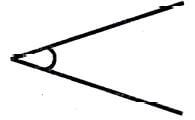 Obtuse angle. Reflex angle.Acute angle.Right angle.The table below shows the sale of milk in Mwanda's farm for a period of five days. Use it to answer the following questions.How many less litres of milk were on Wednesday than on Friday?590ℓ130ℓ230ℓ490ℓWhich two consecutive days recorded the lowest sale of milk?Monday and Tuesday.Tuesday and Wednesday. Wednesday and Thursday.Thursday and Friday.How much milk was sold on Monday, Tuesday and Thursday?1 256ℓ1 246ℓ656ℓ666ℓHow much milk was sold on Monday, Tuesday and Thursday?1 256ℓ1 246ℓ656ℓ666ℓWhich one of the following lists shows money paid by the public to a county government of Kenya?
A. Land fees, school fees, parking
fee, cess
B. Market fees, cess, business
permit, security fee
C. Market fees, business permit,
cess, parking fee
D. Land fees, security fee, business
permit, parking fee

Which of the following statements does not describe a rectangle? It hasfour equal sides.four equal angles.two pairs of equal sides.each of its angles measuring 90 DecreesA father bought ℓ hens. A mother bought 16 more hens. In total, 25 hens were bought. How many hens did the father buy?199418Mariarosa received x beads after their teacher divided 125 beads equally among 5 of them. How many beads did Mariarose get?25351545A carpenter made 32 cupboards, 18 tables and y stools. If the total number of furniture was 63, how many stools were made?23135053MARKING SCHEMEBCBDDCCCDAADABADCCBDACCADBABAB Day  Amount sold in litres   Monday  146  Tuesday  230  Wednesday  180  Thursday 290 Friday 410